OFFICE OF THE PRINCIPALDIKHOWMUKH COLLEGE: MOGLOWP.O.: BHARALUA TINIALI, SIVASAGAR: ASSAMWebsite: www.dikhowmukhcollege.inEstd.:1982E.Mail: dikhowmukhcollege@gmail.com			Ph.No.:7002068377/9435155256Ref.DMC/Call Letter/Asstt.Prof./Asm/2022				     Date .09/04/2022From:    Dr Ranjit Kr BoruahPrincipal, Dikhowmukh College	P.O: Bharalua Tiniali – 785664	SivasagarTo:	All the Applicants whom we already intimated over Phone and email. Sub: Call letter for Interview for the Post of Assistant Professor in Assamese (UR)Dear All In inviting a reference to the subject cited above I would like to inform you that your application has been shortlisted for interview for the post of Assistant Professor in Assamese (UR) in Dikhowmukh College. Therefore, you are requested to appear before the interview board at Principal’s office of Dikhowmukh College on the date and time mentioned below. It may be noted that the selection process will be held as per latest Assam Govt. O.M. No.AHE./239/2021/68, dated 24-01-2022. You are also requested to bring all documents/testimonials in original for the interview.Date of Interview: 11th April, 2022 & Time: 10.00 A.M onwardsNo TA/DA will be borne by the College. Thanking You,							            			      Yours Sincerely, 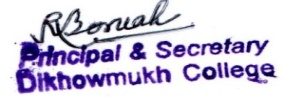 